                      社團法人高雄市自閉症協進會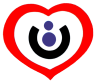 身心障礙家庭照顧者支持服務據點課程報名表※上課準時不遲到早退，請假須提前致電告知。※欲取消報名須於開課七天前辦理，否則不予退費。□我已閱讀上列注意事項照顧者姓名被照顧者障別第      類 / □輕度 □中度 □重度第      類 / □輕度 □中度 □重度聯絡電話是否為本會會員□是  □否□是  □否聯絡地址欲參加課程□11/24(四)南棗核桃糕□12/01(四)乾燥小花盆□12/01(四)乾燥小花盆□12/15(四)松果聖誕樹欲參加課程□12/19(一)、21(三) 造型編織籃□11/23(五)實用擴香石□11/23(五)實用擴香石□(12/17(六)照顧技巧訓練需要申請臨短托□否　□是，日期：                                       □否　□是，日期：                                       □否　□是，日期：                                       □否　□是，日期：                                       